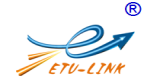 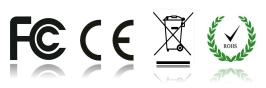 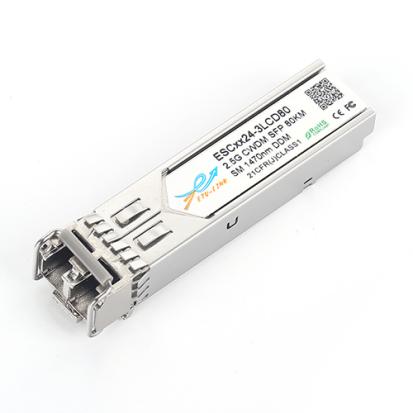 ETU-Link’s ESCxx24-3LCD80 Small Form Factor Pluggable (SFP) transceivers are compatible with the Small Form Factor Pluggable Multi-Sourcing Agreement (MSA). The transceiver consists of five sections: the LD driver, the limiting amplifier, the digital diagnostic monitor, the 1XX0nm DFB laser and the APD .The module data linkup to 80KM in 9/125um single mode fiber.The optical output can be disabled by a TTL logic high-level input of Tx Disable, and the system also can disable the module via I2C. Tx Fault is provided to indicate that degradation of the laser. Loss of signal (LOS) output is provided to indicate the loss of an input optical signal of receiver or the link status with partner. The system canalso get the LOS (or Link)/Disable/Fault information via I2C register access.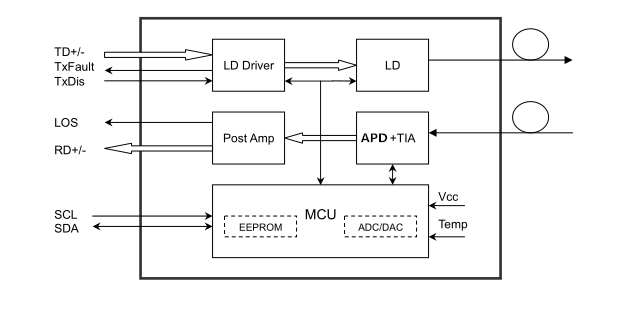 ESCXX24-3LCD80NotesMeasure at 2^23-1 NRZ PRBS pattern “XX” is: 47,49,51,53,55,57,59 and 61; “∆λ” is 7.5Transmitter eye mask definition NotesThe optical power is launched into SMF. PECL input, internally AC-coupled and terminated.Measured with a PRBS 223-1 test pattern @2488Mbps, BER ≤1×10-12AC-coupled internally. NotesA (TX) + B (RX) = 300mA    (Not include termination circuit)NotesCircuit ground is internally isolated from chassis ground.Laser output disabled on TDIS>2.0V or open, enabled on TDIS<0.8V.Should be pulled up with 4.7k - 10kohms on host board to a voltage between 2.0V and 3.6V.MOD_DEF (0) pulls line low to indicate module is plugged in.This is an optional input used to control the receiver bandwidth for compatibility with multiple data rates (most likely Fiber Channel 1x and 2x Rates).If implemented, the input will be internally pulled down with > 30kΩ resistor. The input states are:Low (0 – 0.8V):       Reduced Bandwidth(>0.8, < 2.0V):       Undefined High (2.0 – 3.465V):   Full Bandwidth Open:               Reduced Bandwidth LOS is open collector output should be pulled up with 4.7k - 10kohms on host board to a voltage between 2.0V and 3.6V. Logic 0 indicates normal operation; logic 1 indicates loss of signal.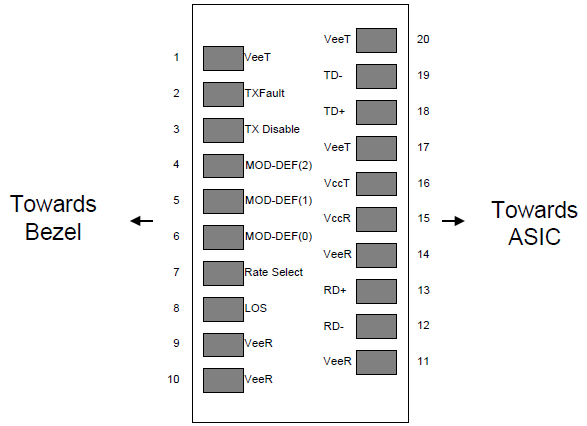 Figure2. Pin out of Connector Block on Host BoardETU-LINK ESCXX24-3LCD80 transceivers support the 2-wire serial communication protocol as defined in the SFP MSA. It is very closely related to the E2PROM defined in the GBIC standard, with the same electrical specifications. The standard SFP serial ID provides access to identification information that describes the transceiver’s capabilities, standard interfaces, manufacturer, and other information. Additionally, ETU-LINK SFP transceivers provide a unique enhanced digital diagnostic monitoring interface, which allows real-time access to device operating parameters such as transceiver temperature, laser bias current, transmitted optical power, and received optical power and transceiver supply voltage. It also defines a sophisticated system of alarm and warning flags, which alerts end-users when particular operating parameters are outside of a factory set normal range. The SFP MSA defines a 256-byte memory map in E2PROM that is accessible over a 2-wire serial interface at the 8 bit address 1010000X (A0h). The digital diagnostic monitoring interface makes use of the 8 bit address 1010001X (A2h), so the originally defined serial ID memory map remains unchanged. The interface is identical to, and is thus fully backward compatible with both the GBIC Specification and the SFP Multi Source Agreement. The operating and diagnostics information is monitored and reported by a Digital Diagnostics Transceiver Controller (DDTC) inside the transceiver, which is accessed through a 2-wire serial interface. When the serial protocol is activated, the serial clock signal (SCL, Mod Def 1) is generated by the host. The positive edge clocks data into the SFP transceiver into those segments of the E2PROM that are not write-protected. The negative edge clocks data from the SFP transceiver.  The serial data signal (SDA, Mod Def 2) is bi-directional for serial data transfer. The host uses SDA in conjunction with SCL to mark the start and end of serial protocol activation. The memories are organized as a series of 8-bit data words that can be addressed individually or sequentially. Digital diagnostics for the ESCXX24-3LCD80 are internally calibrated by defaultIn order to ensure the product compatibility, our products will be tested on the switch before shipment. Our modules can compatible with many mainstream brand switches, such as Cisco, Juniper, Extreme, Brocade, IBM, H3C, HP, Huawei, D-Link, Mikrotik, ZTE, TP-Link...Our test equipment: VOLKTEK MEN-4110, HP 2530-8G, CRS226-24G-25+RM, Catalyst 2960G Series, Catalyst 3850 XS 10G SFP+, Catalyst 3750-E Series, HUAWEI S5700Series, H3C S3100V2 Series, Juniper-EX4200, etc.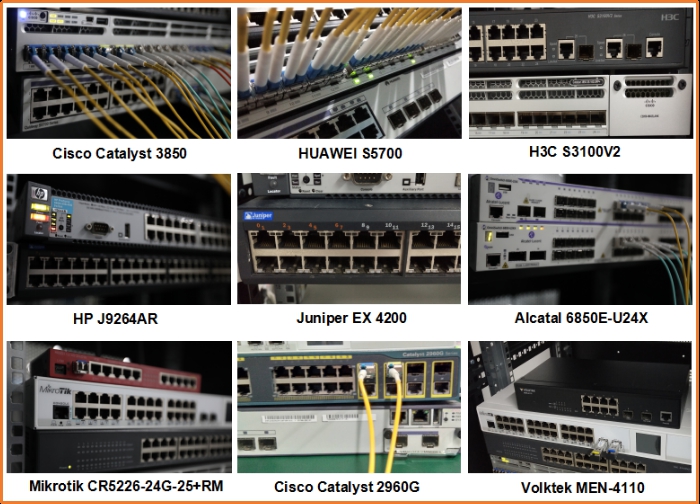 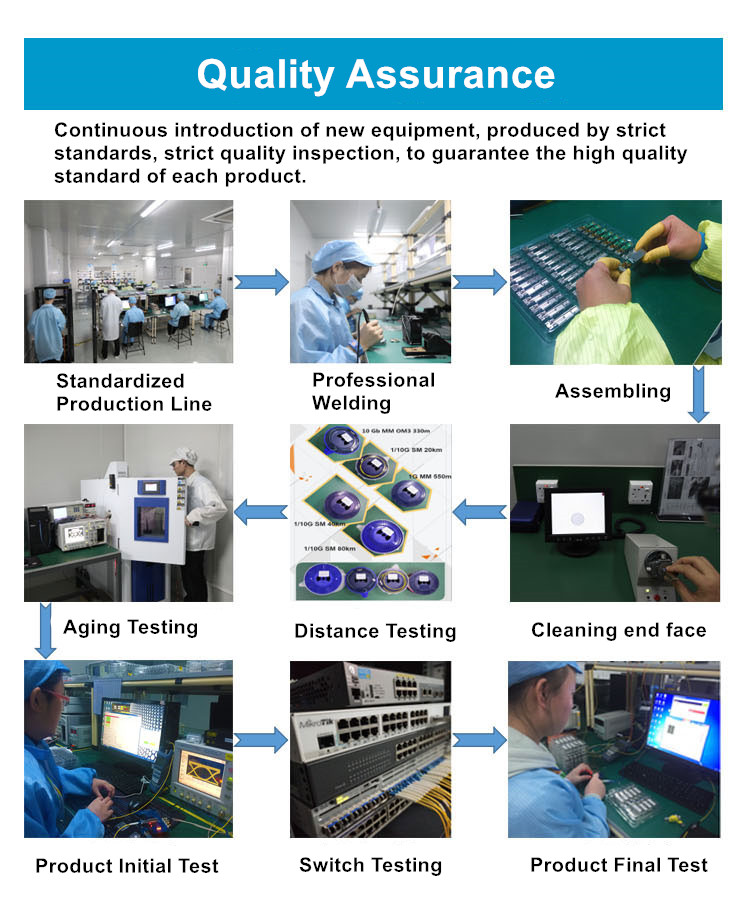 ETU-Link provides two kinds of packaging, 10pcs/Tray and individual package.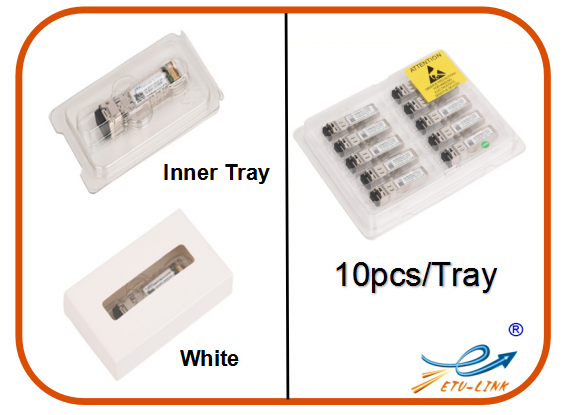 Company: ETU-Link Technology Co., LTDAddress: 4th Floor, C Building, JinBoLong Industrial Park, QingQuan Road, LongHua District, Shenzhen city, Guangdong Province, China 518109Tel: +86-755 2328 4603Addresses and phone number also have been listed at www.etulinktechnology.com.Please e-mail us at sales@etulinktechnology.com or call us for assistance.Wavelengthxx Clasp Color CodeWavelengthxxClasp Color Code1470 nm47Gray1550 nm55Yellow1490 nm49Purple1570 nm57Orange1510 nm51Blue1590 nm59Red1530 nm53Green1610 nm61BrownParameter Symbol Min. Typ. Max. Unit Note Case Operating Temperature Tcase070ºC Power Supply Voltage VCC3.133.3 3.47 V Power Supply Current ICC 300mA Power Supply Noise Rejection100mVp-p100Hz to 1MHzData Rate2670MbpsTX Rate/RX RateTransmission Distance80KMCoupled FiberSingle mode fiberSingle mode fiberSingle mode fiberSingle mode fiberSingle mode fiber9/125um SMFParameter Symbol Min. Typ. Max. Unit Note Average Output PowerPOUT15dBm Note (1)Extinction Ratio ER 9dB Center Wavelength λC (1XX0)-∆λ1XX0(1XX0)+∆λnm DFB LaserNote (2)Side Mode Suppression RatioSMSR30dBSpectrum Bandwidth(-20dB)σ1nmTransmitter OFF Output Power POff -45dBm Differential Line Input ImpedanceRIN90100110OhmOutput Eye MaskCompliant with G.957 (class 1 laser safety)Compliant with G.957 (class 1 laser safety)Compliant with G.957 (class 1 laser safety)Compliant with G.957 (class 1 laser safety)Note (3)x3-x20.2y10.25y20.75y30.25y40.25Parameter Symbol Min. Typ. Max. Unit Note Input Optical Wavelength λIN 12701610nm APDReceiver Sensitivity PIN -28dBm Note (1) Input Saturation Power (Overload) PSAT-9dBm Los Of Signal AssertPA-40dBm Los Of Signal De-assertPD-30dBm Note (2) LOS Hysteresis  PA-PD 0.5 2 6 dB ParameterSymbolMin.Typ.Max.UnitNoteTransmitter Transmitter Transmitter Transmitter Transmitter Transmitter Transmitter Total Supply Current ICC A mA Note (1) Transmitter Disable Input-High  VDISH2Vcc+0.3V Transmitter Disable Input-LowVDISL00.8VTransmitter Fault Input-HighVTxFH2Vcc+0.3VTransmitter Fault Input-LowVTxFL00.8 V Receiver Receiver Receiver Receiver Receiver Receiver Receiver Total Supply Current ICC B mA Note (1) LOSS Output Voltage-HighVLOSH 2 Vcc+0.3 V LVTTL LOSS Output Voltage-LowVLOSL 0 0.8 V LVTTL PinSymbolName/DescriptionNOTE1VEETTransmitter Ground  (Common with Receiver Ground)12TFAULTTransmitter Fault. 3TDISTransmitter Disable. Laser output disabled on high or open.24MOD_DEF(2)Module Definition 2. Data line for Serial ID.35MOD_DEF(1)Module Definition 1. Clock line for Serial ID.36MOD_DEF(0)Module Definition 0. Grounded within the module.37Rate SelectNo connection required48LOSLoss of Signal indication.  Logic 0 indicates normal operation.59VEER Receiver Ground  (Common with Transmitter Ground)110VEER Receiver Ground  (Common with Transmitter Ground)111VEER Receiver Ground  (Common with Transmitter Ground)112RD-Receiver Inverted DATA out.  AC Coupled13RD+Receiver Non-inverted DATA out.  AC Coupled14VEERReceiver Ground  (Common with Transmitter Ground)115VCCRReceiver Power Supply16VCCTTransmitter Power Supply17VEETTransmitter Ground  (Common with Receiver Ground) 118TD+Transmitter Non-Inverted DATA in. AC Coupled.19TD-Transmitter Inverted DATA in.  AC Coupled.20VEETTransmitter Ground  (Common with Receiver Ground)1Parameter Symbol Min. Typ. Max. Unit Note Storage Temperature Ts -4085ºC Relative Humidity RH595 % Power Supply Voltage VCC-0.54 V Signal Input Voltage -0.3Vcc+0.3 V Receiver Damage Threshold +6dBm FeatureReferencePerformanceElectrostatic discharge（ESD）IEC/EN 61000-4-2Compatible with standardsElectromagnetic Interference (EMI)FCC Part 15 Class B EN 55022 Class B (CISPR 22A)Compatible with standardsLaser Eye SafetyFDA 21CFR 1040.10, 1040.11 IEC/EN 60825-1, 2Class 1 laser productComponent RecognitionIEC/EN 60950, ULCompatible with standardsROHS2002/95/ECCompatible with standardsEMCEN61000-3Compatible with standards